Si të përdorni celularin tuaj si rrjet wi-fiNuk keni internet me kabull ose wi-fi në shtëpi? Ju mund të përdorni celularin tuaj si rrjet wi-fi. Ky quhet wi-fi hotspot.Në këtë mënyrë ju mund të hyni me një kompjuter ose laptop në këtë rrjet. Kështu ju keni mundësinë të lundroni në internet me kompjuter-in ose tablet-in tuaj. Kompjuteri ose tableti juaj përdor planin e të dhënave të abonimit tuaj të celularit.Para se të filloni: shkarkoni aplikacionin nga operatori juajFillimisht duhet të dini se sa është plani i të dhënave i abonimit tuaj.Për këtë mund të shkarkoni aplikacionin e operatorit celular, psh. Telenet, Scarlet, Proximus…Kjo bëhet në këtë mënyrë: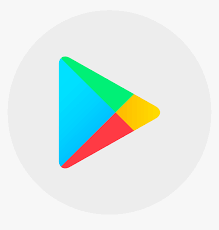 Kërkoni te aplikacionet për Google Playstore. Duket kështu: Klikoni tek shiriti i kërkimit dhe shkruani emrin e operatorit psh. Telenet, Base, ProximusPlotësoni të dhënat që ju kërkon aplikacioni. Kjo ndryshon për aplikacion. Ju duhet të plotësoni patjetër numrin e klientit. Kjo është tek fatura që merrni nga operatori celular. E gjeni dhe tek kontrata.Tek aplikacioni mund të shikoni sesa keni harxhuar. Do ju mbarojnë më shpejt nëse internetin në aparatin tuaj e përdor dhe një aparat tjetër. Kujdesuni që të mos e kaloni limitin. Tek aplikacioni keni opsionin të merrni një lajmërim nëse sasia e internetit është duke mbaruar. Gjatë krizës së koronavirus-it shumë operatorë japin internet ekstra. Shikoni tek faqja e internetit e operatorit tuaj se çfarë promocionesh kanë. Këtë e shikoni edhe në aplikacionin e operatorit tuaj.Kushtojini vëmendje përdorimit të SASISë Së internetit! nëse e tejkaloni duhet të paguani EKSTRA.Kujdesuni që sasia e internetit të mos ju mbarojë pas një jave. Shpërdajeni përdorimin pergjatë gjithë muajit. Disa këshilla:Lundroni vetëm tek website-t që i keni absolutisht të nevojshme për të bërë detyrat, për ndihmën financiare, porositë online…Videot dhe lojrat online harxhojnë shumë internet. Edhe duke përdorur Facebook dhe  Instagram harxhoni shumë.Të flasësh me video nëpërmjet Whatsapp ose Facetime harxhon më pak internet sesa Skype ose Facebook Messenger.HApi 1: hapni cilësimet në telefonin tuaj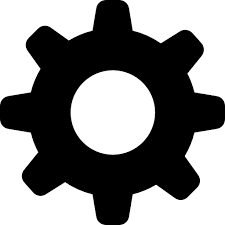 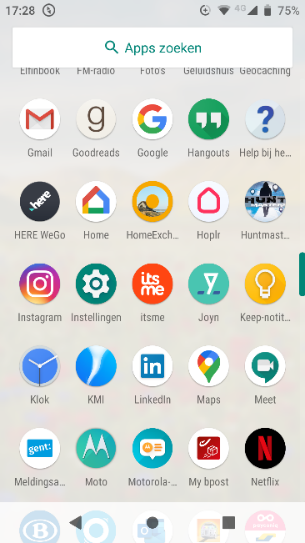 Tek shumica e celularëve ajo duket si një rrotëRrotën e gjeni midis aplikacioneve Hapi 2: kërkoni funksionin wi-fi hotspotshikoni nëse ka një shirit kërkimi tek cilësimet Këtë e dalloni nga shenja e lupës/zmadhuesit. Shiriti i kërkimit ndodhet zakonisht sipër ekranit të celularit. 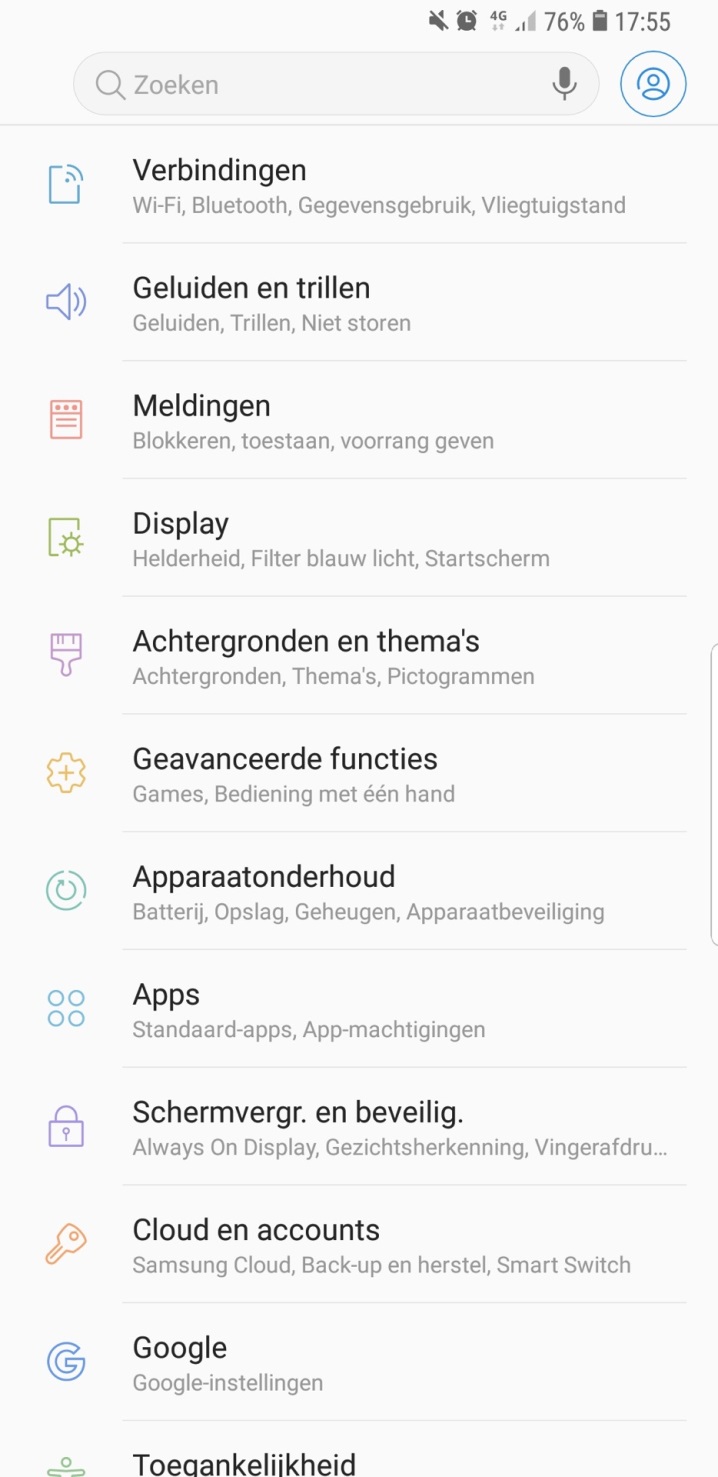 Shkruani tek shiriti i kërkimit ‘Hotspot’nuk keni shirit kërkimi? Atëhere duhet të ndiqni disa hapa të tjera. gjeni një nga këto fjalë dhe klikojeni: Netwerk (rrjeti)Draadloos (pa kabull)Verbindingen (lidhjet)InternetConnectiviteit (lidhja)Tani mund të vazhdoni të klikoni tek një nga këto fjalë, apo diçka të ngashme:TetheringHotspot Wifi-hotspotDraagbare wifi-hotspot (wi-fi hotspot portativ)Persoonlijke hotspot (hotspot personal)Vazhdoni të klikoni derisa të arrini në një faqe ku mund të aktivizoni ‘wi-fi hotspot’ ose ‘tethering’. Zakonisht shikoni një rrëshqitës horizontal. Aktivizojeni duke e rrëshqitur topthin djathtas. 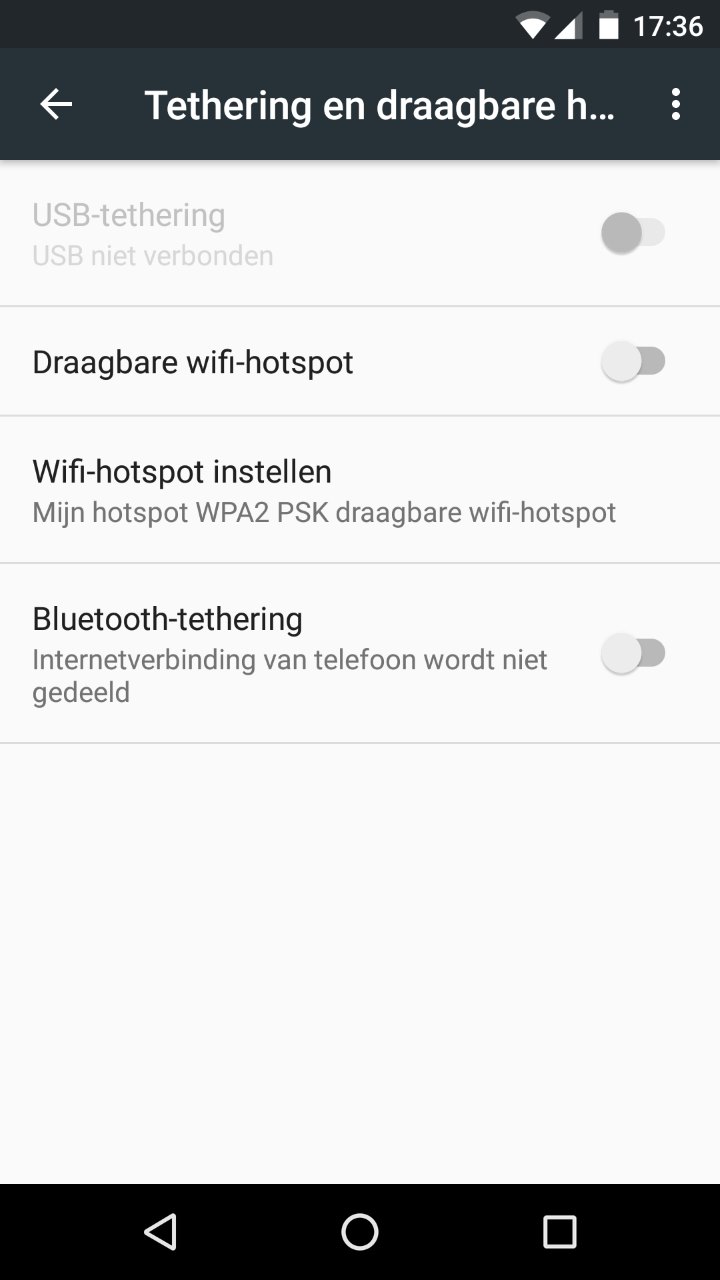 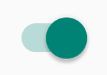 Hapi 3: konfiguroni hotspot-inDuhet të konfiguroni 3 gjëra. Rradha është tek çdo celular ndryshe.sigurimiDuhet të siguroni hotspot-in me një fjalëkalim. Përndryshe çdokush mund të përdorë internetin tuaj.  Çojeni sigurimin tek ‘WPA2 PSK’. Zakonisht kjo është e zgjedhur.Pasword-iVërini patjetër një fjalëkalim hotspot-it tuaj. Këtë fjalëkalim ju duhet ta përdorni më vonë edhe tek kompjuteri ose tablet-i juaj.Zgjidhni një fjalëkalim të mirë. Përdorni përshembull një fjali që mund ta mbani mend kollaj. Emri i hotspot-itJu mund të zgjidhni vetë një emër për hotspot-in tuaj. Kështu mund ta gjeni kollaj edhe kur doni të lidheni me internetin nga kompjuteri ose tablet-i. Ju mund të mbani edhe emrin që vihet automatikisht. Ky është zakonisht emri i modelit të telefonit tuaj. Hapi 4: lundroni online me kompjuter-in ose tablet-in tuajKërkoni në kompjuter-in ose tablet-in tuaj për “rrjetet e disponueshme wifi”. Tek një kompjuter me Windows 10 bëhet kështu: 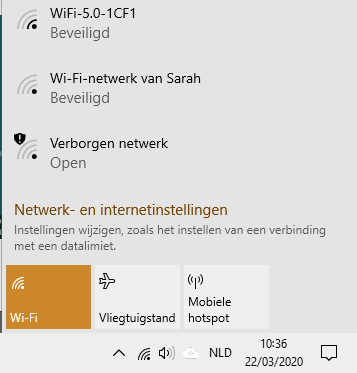 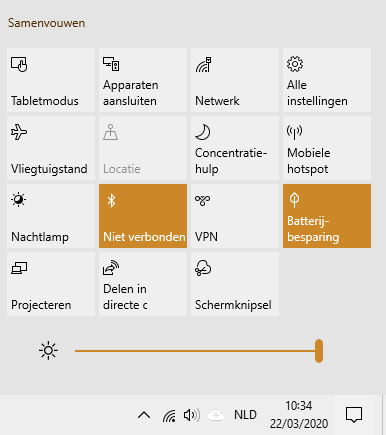 Klikoni tek katrori djathtas në fund të ekranit. Pastaj klikoni tek ‘netwerk’(rrjeti). Tani shikoni këtë: 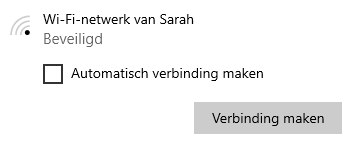 Kërkoni emrin e hotspot-it dhe klikojeni. Hiqeni shenjën e kontrollit/check tek ‘automatisch verbinding maken’ duke e klikuarVini fjalëkalimin që zgjodhët. 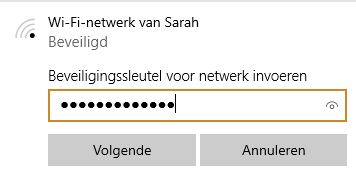 Hapi 5: konfiguroni kufizimin e të dhënave Në kompjuter këtë mund ta bëni kështu:Hapi 1							                           Hapi 2 		            Klikoni tek ‘Rrjeti dhe konfigurimet e internetit’ Klikoni prapë tek katrori poshtë djathtas ekranit.Klikoni pastaj tek ‘netwerk’ (rrjeti). Hapi 3                                                                                        Hapi 4tani shikoni këtë. Klikoni këtu:                                           Tek faqja tjetër duhet të rrëshqisni derisa të shikoni këtë: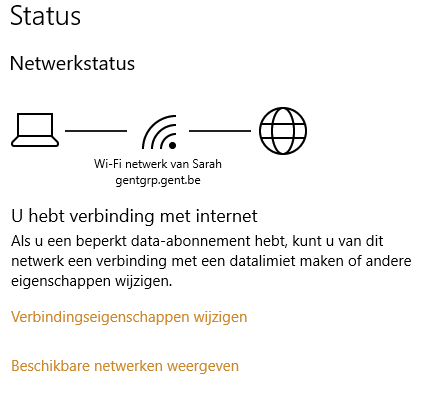 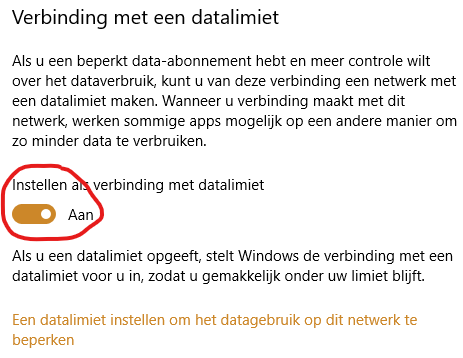 Klikoni tek ‘aan’ për ta aktivizuar.Pastaj klikoni këtu.Hapi 5                                                                                                                    Hapi 6Limiti që caktoni varet nga plani i të dhënave që keni. Vini gjysmën e sasisë së internetit këtu: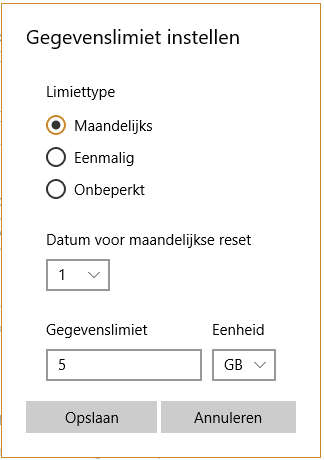 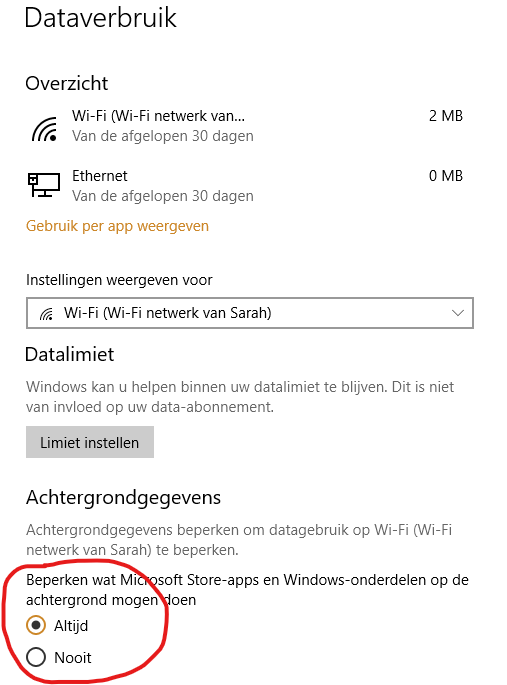                                                                           Klikoni në fillim tek ‘altijd’ (gjithnjë)					            Pastaj klikoni tek ‘Limiet instellen’ (vendosni limitin)